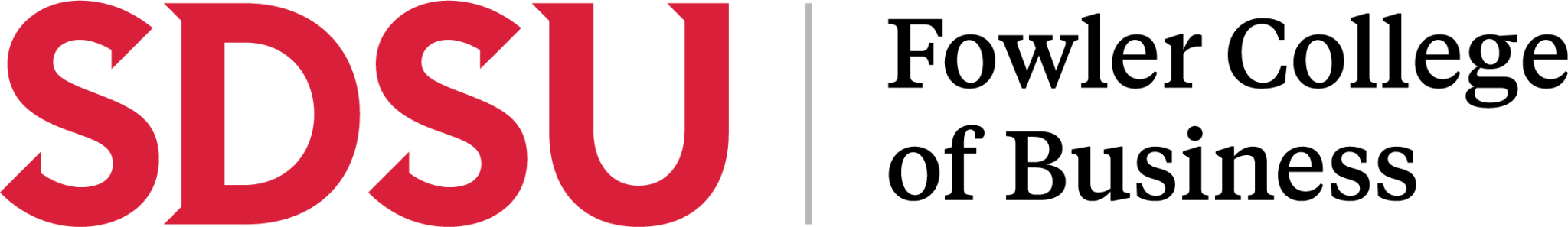 Graduate Degree ProgramsMSCM ProgramOverviewThe purpose of the Master of Science in Cybersecurity Management (MSCM) degree is to equip business professionals with the current knowledge and technical skills needed to develop organizational cybersecurity plans and risk management strategies, as well as managing the execution of those strategies. Additionally, the program targets cybersecurity technology professionals interested in advancing their careers into management.Core Business Prerequisite CoursesStudents complete the following prerequisite courses as part of the MSCM program. If you have taken these courses before at an AACSB accredited school and earned a B or better in the last five years, you may be able to waive these courses with the approval of your advisor.BA 640 Financial Reporting and AnalysisBA 642 Statistical AnalysisMIS 515 Object Oriented Programming for Business Applications Required ClassesACCTG 675: Seminar in Accounting Information Systems Audit and Control MIS 585: Fundamentals of Cybersecurity Management MIS 620: Electronic Business and Big Data Infrastructures MIS 687: Secure Enterprise Networking & Mobile Technologies MIS 690: Cloud Computing: Fundamentals, Architecture and SecurityMIS 755: Information Systems Security and Risk ManagementMIS 760: AI/Machine Learning for Cyber Intelligence and DefenseElectivesStudents select six units from the following courses:ACCTG 505: Fraud ExaminationACCTG 729: Current Issues in Accounting Practices [Forensic Accounting]HSEC 690 [Fall]: Cyber Warfare & Cyber TerrorismHSEC 690 [Spring]: Critical Infrastructure Protection and Cyber CrimeMIS 649: Business AnalyticsMIS 686: Enterprise Data ManagementMIS 691: Decision Support SystemsMIS 695: Business Systems Analysis and DesignCulminating ExperienceStudents have the option of completing a thesis or MIS 790, Culminating Experience in MIS. Professional StandardsThe university is committed to maintaining a safe and healthy living and learning environment for students, faculty, and staff. Each member of the campus community should choose behaviors that contribute toward this end. Students are expected to be good citizens and to engage in responsible behaviors that reflect well upon their university, to be civil to one another and to others in the campus community, and contribute positively to student and university life.Academic RequirementsStudent StandingConditionally Classified: students admitted conditionally have not met all university or department requirements for admission – this is often due to GPA requirements. Conditionally admitted students are usually required to obtain a certain GPA during their first several semesters of attendance. The specific conditions, and the allotted time period for completing them, are set by the Graduate Business Programs Office. Upon completion of your condition, the Graduate Business Advisor monitors your progress and will request your change of status for you. Classified: students admitted as Classifed have met all university and department requirements upon admission.Advanced to Candidacy: For the Master of Business Administration, a student may be advanced to candidacy after completing at least 12 units of coursework listed on the official program of study with a minimum grade point average of 3.0.Program of Study: Students’ official program of study is documented in their online degree evaluation available on the student’s my.SDSU page. This is a personalized status report of their progress toward completing graduation requirements. Students’ program of study is specific to the bulletin for their semester of admission.It is the student’s responsibility to complete all courses listed on the official program of study with a grade of C (2.0) or better. A course cannot be deleted from an official program of study after it has been completed. This includes courses for which grades of “Incomplete” or Report in Progress” have been entered.Unit Requirements: Credit earned by correspondence or by examination is not acceptable for advanced degree programs. Courses applied toward one advanced degree may not be used to fulfill the requirements of another advanced degree. Courses designated at the undergraduate level cannot be used towards an advanced degree. Coursework completed prior to earning a baccalaureate degree is not applicable toward any future graduate degree except under policy for concurrent master’s degree credit. Acceptable transfer coursework must be taken at an institution accredited by a regional accrediting association.:MSIS and MSCM: A minimum of 30 approved units to include at least 21 units of 600 and 700 numbered courses. Not more than a total of three units in courses MIS 797 or MIS798 may be accepted for credit toward the degree.Grades: No course in which a final grade below “C” (2.0) was earned may be used to satisfy the requirements for an advanced degree. No 500-, 600-, or 700-numbered courses graded Credit/No Credit except those offered for Credit/No Credit only are acceptable for a master’s degree program.Grade point averages of at least 3.0 (B) must be maintained in:All courses listed on the official degree program.A graduate student must maintain a 3.0 or higher cumulative grade point average for work attempted at San Diego State University.Degree AuditThe Degree Evaluation (also called the degree audit report) is a resource for students and advisors to track student requirements, also known as your Program of Study, toward graduation. It includes course, GPA, and advancement to candidacy requirements. Students should check their degree evaluation at least once a semester to ensure that the program of study courses they are taking are reflected.